   ÇANAKKALE ONSEKİZ MART ÜNİVERSİTESİ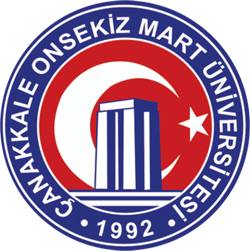 FARABİ DEĞİŞİM PROGRAMIÖĞRENİM PROTOKOLÜEĞİTİM ÖGRETİM YILIEĞİTİM ÖGRETİM YILIEĞİTİM ÖGRETİM YILIEĞİTİM ÖGRETİM YILIEĞİTİM ÖGRETİM YILIEĞİTİM ÖGRETİM YILIGÜZ DÖNEMİGÜZ DÖNEMİGÜZ DÖNEMİBAHAR DÖNEMİBAHAR DÖNEMİGÜZ ve BAHAR DÖNEMİGÜZ ve BAHAR DÖNEMİGÜZ ve BAHAR DÖNEMİ2017/20182017/20182017/20182017/20182017/20182017/2018Öğrencinin Adı SoyadıÖğrencinin Adı SoyadıÖğrencinin Adı SoyadıÖğrencinin Adı SoyadıÖğrencinin Adı SoyadıÖğrencinin Adı SoyadıÖğrenci NumarasıÖğrenci NumarasıÖğrenci NumarasıÖğrenci NumarasıÖğrenci NumarasıÖğrenci NumarasıTC Kimlik NoTC Kimlik NoTC Kimlik NoTC Kimlik NoTC Kimlik NoTC Kimlik NoEnstitü/Fakülte/Yüksekokul/M.Y.O.Enstitü/Fakülte/Yüksekokul/M.Y.O.Enstitü/Fakülte/Yüksekokul/M.Y.O.Enstitü/Fakülte/Yüksekokul/M.Y.O.Enstitü/Fakülte/Yüksekokul/M.Y.O.Enstitü/Fakülte/Yüksekokul/M.Y.O.ABD/Bölümü/ProgramıABD/Bölümü/ProgramıABD/Bölümü/ProgramıABD/Bölümü/ProgramıABD/Bölümü/ProgramıABD/Bölümü/ProgramıKabul Eden Yükseköğretim KurumuKabul Eden Yükseköğretim KurumuKabul Eden Yükseköğretim KurumuKabul Eden Yükseköğretim KurumuKabul Eden Yükseköğretim KurumuKabul Eden Yükseköğretim KurumuKabul Eden Yükseköğretim Kurumunda Alınacak Dersler(……………….. Üniversitesi)Kabul Eden Yükseköğretim Kurumunda Alınacak Dersler(……………….. Üniversitesi)Kabul Eden Yükseköğretim Kurumunda Alınacak Dersler(……………….. Üniversitesi)Kabul Eden Yükseköğretim Kurumunda Alınacak Dersler(……………….. Üniversitesi)Kabul Eden Yükseköğretim Kurumunda Alınacak Dersler(……………….. Üniversitesi)Kabul Eden Yükseköğretim Kurumunda Alınacak Dersler(……………….. Üniversitesi)Kabul Eden Yükseköğretim Kurumunda Alınacak Dersler(……………….. Üniversitesi)Gönderen Yükseköğretim Kurumunda Sayılacak Dersler(Çanakkale Onsekiz Mart Üniversitesi Üniversitesi)Gönderen Yükseköğretim Kurumunda Sayılacak Dersler(Çanakkale Onsekiz Mart Üniversitesi Üniversitesi)Gönderen Yükseköğretim Kurumunda Sayılacak Dersler(Çanakkale Onsekiz Mart Üniversitesi Üniversitesi)Gönderen Yükseköğretim Kurumunda Sayılacak Dersler(Çanakkale Onsekiz Mart Üniversitesi Üniversitesi)Gönderen Yükseköğretim Kurumunda Sayılacak Dersler(Çanakkale Onsekiz Mart Üniversitesi Üniversitesi)Gönderen Yükseköğretim Kurumunda Sayılacak Dersler(Çanakkale Onsekiz Mart Üniversitesi Üniversitesi)KodKodDersin AdıDersin AdıKrediKrediAKTSKodKodDersin AdıDersin AdıKrediAKTS123456789101112TOPLAMTOPLAMTOPLAMTOPLAMTOPLAMTOPLAM TOPLAM TOPLAM TOPLAM Öğrencinin İmzasıÖğrencinin İmzasıÖğrencinin İmzasıÖğrencinin İmzasıÖğrencinin İmzasıÖğrencinin İmzasıÖğrencinin İmzasıÖğrencinin İmzasıTarih …./…./2017Tarih …./…./2017Tarih …./…./2017Tarih …./…./2017Tarih …./…./2017Tarih …./…./2017GÖNDEREN KURUM: Öngörülen ders programının/öğrenim protokolünün uygun olduğunu onaylıyoruz.GÖNDEREN KURUM: Öngörülen ders programının/öğrenim protokolünün uygun olduğunu onaylıyoruz.GÖNDEREN KURUM: Öngörülen ders programının/öğrenim protokolünün uygun olduğunu onaylıyoruz.GÖNDEREN KURUM: Öngörülen ders programının/öğrenim protokolünün uygun olduğunu onaylıyoruz.GÖNDEREN KURUM: Öngörülen ders programının/öğrenim protokolünün uygun olduğunu onaylıyoruz.GÖNDEREN KURUM: Öngörülen ders programının/öğrenim protokolünün uygun olduğunu onaylıyoruz.GÖNDEREN KURUM: Öngörülen ders programının/öğrenim protokolünün uygun olduğunu onaylıyoruz.GÖNDEREN KURUM: Öngörülen ders programının/öğrenim protokolünün uygun olduğunu onaylıyoruz.GÖNDEREN KURUM: Öngörülen ders programının/öğrenim protokolünün uygun olduğunu onaylıyoruz.GÖNDEREN KURUM: Öngörülen ders programının/öğrenim protokolünün uygun olduğunu onaylıyoruz.GÖNDEREN KURUM: Öngörülen ders programının/öğrenim protokolünün uygun olduğunu onaylıyoruz.GÖNDEREN KURUM: Öngörülen ders programının/öğrenim protokolünün uygun olduğunu onaylıyoruz.GÖNDEREN KURUM: Öngörülen ders programının/öğrenim protokolünün uygun olduğunu onaylıyoruz.GÖNDEREN KURUM: Öngörülen ders programının/öğrenim protokolünün uygun olduğunu onaylıyoruz.Bölüm Başkanı veya Koordinatörünün Adı-SoyadıTarih					İmza…./…./2017Bölüm Başkanı veya Koordinatörünün Adı-SoyadıTarih					İmza…./…./2017Bölüm Başkanı veya Koordinatörünün Adı-SoyadıTarih					İmza…./…./2017Bölüm Başkanı veya Koordinatörünün Adı-SoyadıTarih					İmza…./…./2017Bölüm Başkanı veya Koordinatörünün Adı-SoyadıTarih					İmza…./…./2017Bölüm Başkanı veya Koordinatörünün Adı-SoyadıTarih					İmza…./…./2017Bölüm Başkanı veya Koordinatörünün Adı-SoyadıTarih					İmza…./…./2017Bölüm Başkanı veya Koordinatörünün Adı-SoyadıTarih					İmza…./…./2017Kurum Koordinatörünün Adı-SoyadıYrd. Doç. Dr. Ahmet Orkun GÖKTEPETarih					İmza…./…./2017Kurum Koordinatörünün Adı-SoyadıYrd. Doç. Dr. Ahmet Orkun GÖKTEPETarih					İmza…./…./2017Kurum Koordinatörünün Adı-SoyadıYrd. Doç. Dr. Ahmet Orkun GÖKTEPETarih					İmza…./…./2017Kurum Koordinatörünün Adı-SoyadıYrd. Doç. Dr. Ahmet Orkun GÖKTEPETarih					İmza…./…./2017Kurum Koordinatörünün Adı-SoyadıYrd. Doç. Dr. Ahmet Orkun GÖKTEPETarih					İmza…./…./2017Kurum Koordinatörünün Adı-SoyadıYrd. Doç. Dr. Ahmet Orkun GÖKTEPETarih					İmza…./…./2017KABUL EDEN KURUM: Öngörülen ders programının/öğrenim protokolünün uygun olduğunu onaylıyoruz.KABUL EDEN KURUM: Öngörülen ders programının/öğrenim protokolünün uygun olduğunu onaylıyoruz.KABUL EDEN KURUM: Öngörülen ders programının/öğrenim protokolünün uygun olduğunu onaylıyoruz.KABUL EDEN KURUM: Öngörülen ders programının/öğrenim protokolünün uygun olduğunu onaylıyoruz.KABUL EDEN KURUM: Öngörülen ders programının/öğrenim protokolünün uygun olduğunu onaylıyoruz.KABUL EDEN KURUM: Öngörülen ders programının/öğrenim protokolünün uygun olduğunu onaylıyoruz.KABUL EDEN KURUM: Öngörülen ders programının/öğrenim protokolünün uygun olduğunu onaylıyoruz.KABUL EDEN KURUM: Öngörülen ders programının/öğrenim protokolünün uygun olduğunu onaylıyoruz.KABUL EDEN KURUM: Öngörülen ders programının/öğrenim protokolünün uygun olduğunu onaylıyoruz.KABUL EDEN KURUM: Öngörülen ders programının/öğrenim protokolünün uygun olduğunu onaylıyoruz.KABUL EDEN KURUM: Öngörülen ders programının/öğrenim protokolünün uygun olduğunu onaylıyoruz.KABUL EDEN KURUM: Öngörülen ders programının/öğrenim protokolünün uygun olduğunu onaylıyoruz.KABUL EDEN KURUM: Öngörülen ders programının/öğrenim protokolünün uygun olduğunu onaylıyoruz.KABUL EDEN KURUM: Öngörülen ders programının/öğrenim protokolünün uygun olduğunu onaylıyoruz.Bölüm Başkanı veya Koordinatörünün Adı-SoyadıTarih					İmza…./…./2017Bölüm Başkanı veya Koordinatörünün Adı-SoyadıTarih					İmza…./…./2017Bölüm Başkanı veya Koordinatörünün Adı-SoyadıTarih					İmza…./…./2017Bölüm Başkanı veya Koordinatörünün Adı-SoyadıTarih					İmza…./…./2017Bölüm Başkanı veya Koordinatörünün Adı-SoyadıTarih					İmza…./…./2017Bölüm Başkanı veya Koordinatörünün Adı-SoyadıTarih					İmza…./…./2017Bölüm Başkanı veya Koordinatörünün Adı-SoyadıTarih					İmza…./…./2017Bölüm Başkanı veya Koordinatörünün Adı-SoyadıTarih					İmza…./…./2017Kurum Koordinatörünün Adı-SoyadıTarih					İmza…./…./2017Kurum Koordinatörünün Adı-SoyadıTarih					İmza…./…./2017Kurum Koordinatörünün Adı-SoyadıTarih					İmza…./…./2017Kurum Koordinatörünün Adı-SoyadıTarih					İmza…./…./2017Kurum Koordinatörünün Adı-SoyadıTarih					İmza…./…./2017Kurum Koordinatörünün Adı-SoyadıTarih					İmza…./…./2017